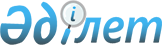 О мерах по реализации Законов Республики Казахстан "О государственной адресной социальной помощи" и "О государственных пособиях семьям, имеющим детей"
					
			Утративший силу
			
			
		
					Постановление акимата Южно-Казахстанской области от 24 января 2006 года № 40. Зарегистрировано в Департаменте юстиции Южно-Казахстанской области 26 января 2006 года за № 1926. Утратило силу постановлением акимата Южно-Казахстанской области от 18 ноября 2015 года № 354      Сноска. Утратило силу постановлением акимата Южно-Казахстанской области от 18.11.2015 № 354.

      В соответствии с Законами Республики Казахстан от 17 июля 2001 года N 246-ІІ "О государственной адресной социальной помощи" и от 28 июня 2005 года N 63-ІІІ "О государственных пособиях семьям, имеющим детей", постановлениями Правительства Республики Казахстан от 24 декабря 2001 года N 1685 "О мерах по реализации Закона Республики Казахстан "О государственной адресной социальной помощи" и от 2 ноября 2005 года N 1092 "О некоторых мерах по реализации Закона Республики Казахстан "О государственных пособиях семьям, имеющим детей", а также решением областного маслихата от 13 января 2006 года N 21/233-III "О согласовании Положения об участковых комиссиях, содействующих в деятельности по оказанию адресной социальной помощи и предоставлению пособия на детей", акимат области ПОСТАНОВЛЯЕТ: 

      1. Утвердить положение об участковых комиссиях, содействующих в деятельности по оказанию адресной социальной помощи и предоставлению пособия на детей (прилагается). 

      Сноска. Пункт 1 в редакции постановления акимата Южно-Казахстанской области от 24.04.2009 N 141 (вводится в действие по истечении десяти календарных дней со дня первого официального опубликования). 

      2. Акимам всех уровней: 

      1) создать участковые комиссии в соответствующих административно-территориальных единицах и обеспечить руководство за их деятельностью; 

      2) обеспечить бесплатную выдачу и заверение бланков документов, необходимых для назначения государственной адресной социальной помощи. 

      2-1) обеспечить бесплатное представление заявителям бланков заявления и других документов установленного образца, необходимых для назначения пособий на детей до восемнадцати лет. 

      Сноска. Постановление дополнено пунктом 2-1 в соответствии с постановлением акимата области N 32 от 12 февраля 2007 года. 

      3. Определить органом, уполномоченным заверять сведения о составе семьи заявителя для получения государственной адресной социальной помощи и размере личного подсобного хозяйства для получения пособия на детей в сельских местностях - акимов поселка, аула (села), аульного (сельского) округа, в городах - отделы занятости и социальных программ. 

      4. Утвердить форму решения уполномоченного органа о назначении государственной адресной социальной помощи или отказе в назначении (приложение N 3). 

      5. Департаменту координации занятости и социальных программ области (Мауленкулов Ж.) обеспечить организационно-методическое руководство по оказанию государственной адресной социальной помощи и предоставлению пособия на детей в районах и городах области. 

      6. Акимам районов и городов, департаменту финансов области (Шалабаев И.) принять соответствующие меры по оказанию государственной адресной социальной помощи и предоставлению пособия на детей нуждающимся семьям в полном объеме и осуществлению контроля за целевым использованием бюджетных средств. 

      7. Контроль за исполнением настоящего постановления возложить на заместителя акима области Байзатова Т.       Аким области        

Приложение N 1

      к постановлению акимата

      области N 40

      от 24 января 2006 года ПОЛОЖЕНИЕ 

об участковых комиссиях, содействующих в деятельности 

по оказанию адресной социальной помощи и 

предоставлению пособия на детей  1. Общие положения       1. Участковая комиссия образуется решением акимов соответствующих административно-территориальных единиц. 

      2. В состав участковой комиссии могут включаться представители органов местного государственного управления, общественных объединений, кооперативов собственников помещений (квартир), населения, организаций и уполномоченных органов образования, здравоохранения, социальной защиты, работников правоохранительных органов. 

      3. Участковая комиссия в своей деятельности руководствуется действующим законодательством и настоящим Положением.  

      2. Основные функции и права       4. Участковые комиссии содействуют уполномоченным органам и акимам поселка, аула (села), аульного (сельского) округа в деятельности по оказанию адресной социальной помощи и предоставлению пособия на детей. 

      5. Участковые комиссии готовят заключения о необходимости предоставления адресной социальной помощи, составляют акт о материальном положении семьи и заключение о нуждаемости семьи в пособии на детей. 

      6. Участковые комиссии по поручению уполномоченного органа (акима поселка, аула (села) могут выборочно перепроверить представленные документы.  

       3. Проведение обследования материального положения       7. Участковые комиссии, при необходимости, в пятидневный срок со дня поручения уполномоченного органа или акима поселка, аула (села), аульного (сельского) округа проводят обследование материального положения лиц (семей). 

      8. Участковые комиссии имеют право запрашивать в соответствующих органах сведения, необходимые для проведения обследований. 

      9. Участковые комиссии готовят заключения о необходимости предоставления адресной социальной помощи и нуждаемости семьи в пособии на детей и представляют уполномоченному органу (акиму поселка, аула (села), аульного (сельского) округа).  

      4. Ответственность участковых комиссий       10. Участковая комиссия несет ответственность за объективность обследования материального положения лиц (семей) и принятых заключений по предоставлению адресной социальной помощи и пособия на детей, а также за нарушение требований настоящего Положения. 

      Форма заключения участковой комиссии Приложение N 2 

к постановлению акимата 

области N 40 

от 24 января 2006 года        Заключение участковой комиссии о необходимости предоставления адресной социальной помощи _____________________ 

на _____квартал 200__года  (административная единица)       Председатель 

      участковой комиссии       _________ ____________ 

      (подпись) (Ф.И.О.) 

            Форма решения уполномоченного органа Приложение № 3 

к постановлению акимата области 

N 40 от 24 января 2006 года _________________________________ 

наименование уполномоченного органа       ____ _________200__ г. 

      дата принятия решения  Решение по назначению государственной адресной социальной помощи  № __________ от «____» ____________г. Заявление Рег. N семьи: ___________ 

Дата/Номер:______________/___________ 

Ф.И.О.: ________________________________________________ Дата рождения: ____________ СИК: ________________________ 

РНН:_______________________ Адрес места проживания 

(фактический):__________________________________________ Кол-во человек в семье:_________________________________ В соответствии со статьями 2, 7 Закона Республики Казахстан от 17 июля 2001 года N 246-II назначить Государственную адресную социальную помощь на семью на ________чел. 

Размер адресной социальной помощи к выплате: с______ по_____       период назначения 

В сумме:____________________________________________________       цифрами и прописью Расчет для назначения государственной адресной социальной помощи ---------------------------------------------------------------       Доходы семьи за ____квартал _________г.             наименование дохoдов сумма доходов, тенге       1._____________________________ ____________________ тенге 

      2._____________________________ ____________________ тенге 

      3._____________________________ ____________________ тенге --------------------------------------------------------- Совокупный доход семьи за __ квартал ____ г. _______________ тенге Среднемесячный доход семьи: _______________ тенге 

Учтено в расчета дохода, человек: _______________ 

Среднедушевой доход на месяц: _______________ тенге Черта бедности: _______________ тенге Разница между чертой бедности и 

среднедушевым доходом: _______________ тенге --------------------------------------------------------- Назначение АСП по месяцам: Назначено на количество человек: _____________ чел. Размер АСП на семью по Решению: _____________тыс. тенге Руководитель 

Уполномоченного органа ___________ ____________ 

      подпись фамилия Начальник отдела ______________ _____________ 

      подпись фамилия Главный специалист ____________ ___________ 

подпись фамилия Ведущий специалист ____________ ____________       подпись фамилия 
					© 2012. РГП на ПХВ «Институт законодательства и правовой информации Республики Казахстан» Министерства юстиции Республики Казахстан
				N

п/п ФИО претендента и адрес  семьи Cостав семьи Сведения о родителях Сведения о детях Сведения о детях Сведения о детях Сведения о детях N

п/п ФИО претендента и адрес  семьи Cостав семьи Нахождение в 

местах лишения 

свободы, на 

принудительном 

лечении, в розыске, 

на срочной военной 

службе и т.д. Количество Количество Количество Количество N

п/п ФИО претендента и адрес  семьи Cостав семьи Нахождение в 

местах лишения 

свободы, на 

принудительном 

лечении, в розыске, 

на срочной военной 

службе и т.д. до 3 лет до 7 лет до 

18 лет старше 18 лет 1 2 3 4 5 6 7 8 Сведения о детях Сведения о детях Сведения о детях Сведения об инвалидах и пенсионерах в семье Дети школьного возраста Дети школьного возраста Дети школьного возраста на полном государственном обеспечении В учебных заведениях,  в том числе учащиеся в коммерческих группах Занятые трудовой деятельностью 1. количество инвалидов;

2. количество пенсионеров;

3. количество лиц, старше 80 лет;

4. количество лиц, требующих постороннего ухода 9 10 11 12 Занятость членов семьи (указать род занятия) Наличие подсобного хозяйства Земельный надел Получаемые ежемесячные доходы Получаемые ежемесячные доходы Получаемые ежемесячные доходы 1. работающие по найму

2. безработные, зарегистрованные в службе занятости 

3.  занятые предпринимательской деятельностью 

4.  самостоятельно занятые 

5.  прочие 1. автотранспорт 

2. приусадебный участок  (указать виды выращиваемых культур) 

3.  скот 

4.  птица

5. прочие 1. обрабатываемый (указать виды выращиваемых культур)

2. необрабатываемый 1. заработная плата 

2.  пенсии 

3.  пособия 

4.  стипендии

5. компенсации 

6.  алименты 1. от предпринимательской деятельности

2. имущественный 

3. от подсобного хозяйства 

4. от индивидуальной деятельности 1. выигрыш в денежной и натуральной форме

2. дивиденды 

3. ссуды 

4. прочие 13 14 15 16 17 18 Особые случаи, влияющие на ухудшение социально-бытовых условий Необходимость оказания адресной социальной помощи Особые случаи, влияющие на ухудшение социально-бытовых условий 1. не нуждается 

2. нуждается (с указанием обоснования принятого заключения) 19 20 Месяц Расчет Корректировка округление Итого назначено Итого назначено Месяц Расчет Корректировка округление Чел. сумма 1. 2. 3. 